شروط ونماذج المشاركة في محور مواقع الإنترنت الداعمة للوسطيةباللغات العالميةمسابقة شبكة الألوكةأولاً: الشروط:1- يحق لجميع المواقع الدعوية والشرعية التقدم للمسابقة من جميع أنحاء العالم، بجميع اللغات عدا اللغة العربية.2- يحق للمواقع التي تخدم متصفحيها بأكثر من لغة دخول المنافسة، ويؤخذ بالاعتبار تميز الموقع بوجود أكثر من لغة فيه عند التحكيم. وفي هذه الحالة يتم النظر في مجموع المواد المنشورة على الموقع وما يتعلق منها بالوسطية والاعتدال بكل اللغات.3- أن يكون عمل الموقع قائماً ومستمراً، وتتم تغذيته بمجموعة من المواد أسبوعيًّا كحد أدنى.4- سلامة منهج الموقع، وتوافقه مع عقيدة أهل السنة والجماعة.5- يتم تعبئة نموذج روابط المواد (النموذج "ثالثاً" في هذا الملف) بروابط المواد المنشورة على الموقع عن الوسطية والاعتدال والإفراط والتفريط، وما إلى ذلك من مواضيع فرعية، مع عنوان المادة بلغتها الأصلية، وباللغة العربية، ونبذة قصيرة عنها باللغة العربية لا تتجاوز خمسة أسطر.6- جودة الخدمات العامة في الموقع، والبرمجيات الداخلية، والتفاعل بالمراسلات مع الجمهور.7- يتم تعبئة جميع نماذج المشاركة في هذا الملف.8- ترسل المشاركات والاستفسارات إلى البريد الآتي: alukah@alukah.net . وسيتم تأكيد استلام المشاركة خلال 24 ساعة من وصولها – بمشيئة الله تعالى –.ثانياً: النماذج:نأمل تعبئة النماذج الثلاثة بدقة، مع عدم تغيير الخطوط وأبعاد الجداول، وعند تغيّر بعض عناوين المراسلة يتم إرسال العناوين الجديدة إلى الشبكة.ملاحظة... يتم تكرار الجدول من خلال النسخ واللصق في هذا الملف حسب الحاجة.للاستفسار: alukah@alukah.net يبدأ استقبال المشاركات في يوم الاثنين 14 / 8 / 1436هـ - 1 / 6 / 2015موآخر موعد لاستقبال المشاركات هو يوم الجمعة 21 / 3 / 1437هـ - 1 / 1 / 2016ممع تحيات: رابطة الدعوة الإلكترونية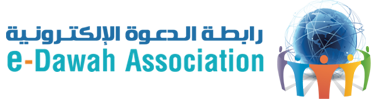 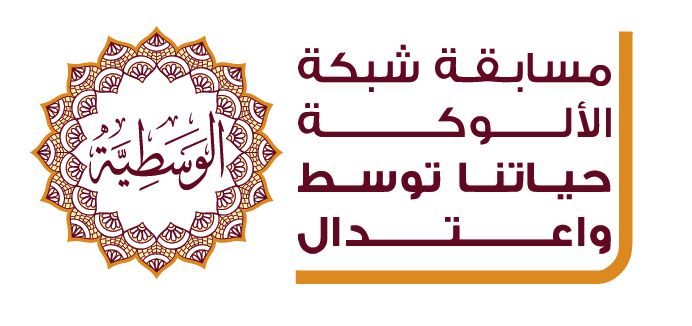 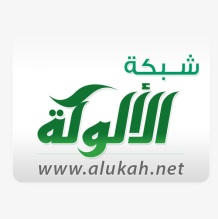 أولاً: بيانات الموقع المشاركأولاً: بيانات الموقع المشاركاسم الموقعالدولة - المدينةلغة الموقع (عدد لغات الموقع)رابط الموقعسنة التأسيسالمالك / الجهة المالكةالبريد الإلكتروني الرسمياسم منسق المشاركةاسم مشرف الموقعرقم الجوال (الموبايل)رقم هاتف احتياطيثانياً: نبذة عن الموقعثانياً: نبذة عن الموقعرؤية الموقعرسالة الموقعأهداف الموقعلغات الموقعالأقسام الرئيسيةطبيعة الموقع (شبكة، موقع)نبذة عن الجهة المالكة للموقعثالثاً: روابط مواد الوسطية والاعتدال في الموقعيتم نسخ الجدول أدناه وتعبئته كل مرة بعدد المواد المتوافرةعنوان المادة باللغة الحاليةالعنوان باللغة العربيةطبيعة المادة مقال    كتاب       صوتي      مرئي  خبر     فعالية      غير ذلك: ............الرابطنبذة عن المادة (5 أسطر) باللغة العربيةعنوان المادة باللغة الحاليةالعنوان باللغة العربيةطبيعة المادة مقال    كتاب       صوتي      مرئي  خبر     فعالية      غير ذلك: ............الرابطنبذة عن المادة (5 أسطر) باللغة العربيةعنوان المادة باللغة الحاليةالعنوان باللغة العربيةطبيعة المادة مقال    كتاب       صوتي      مرئي  خبر     فعالية      غير ذلك: ............الرابطنبذة عن المادة (5 أسطر) باللغة العربية